MICRO:BITUTILITZAR SERVOS PER OBRIR I TANCAR BARREREShttps://makecode.microbit.org/#EXERCICI 1SEMÀFOR AMB PLAQUES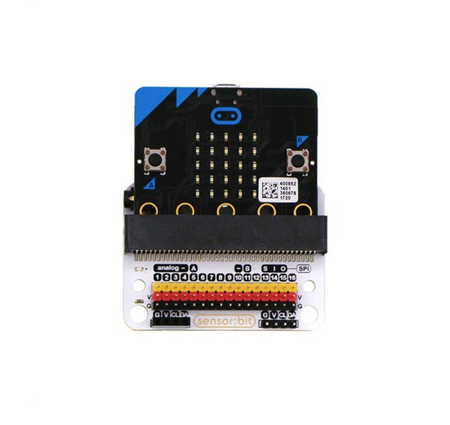 2.- CONNECTAR ELS LEDS DE LA SEGÜENT MANERA:LED VERMELL A PIN 8 DIGITALLED GROC A       PIN 11 DIGITALLED VERD A        PIN 13 DIGITAL3.- PROGRAMEM AMB MICRO:BIT UN SEMÀFOR: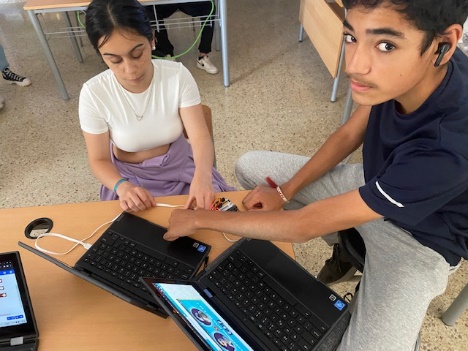 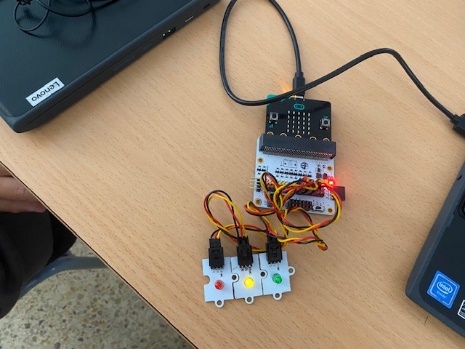 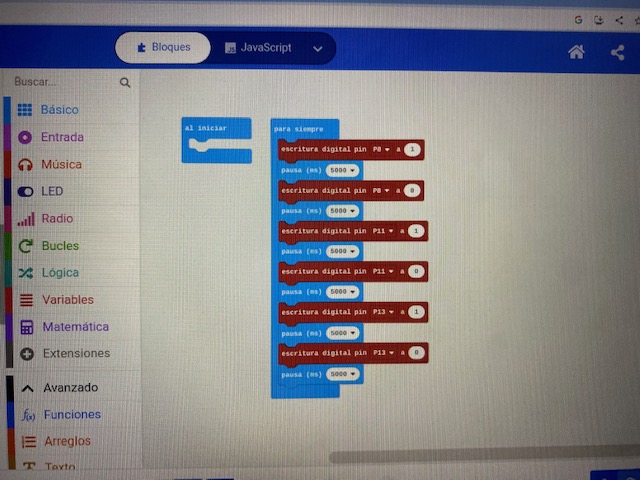 